Títol (Times New Roman 16, negreta i centrat)Títol en anglès (Times New Roman 16, gris i centrat)Nom Autors/es (Nom_1 Cognom_1*, Nom_2 Cognom_2**,...) (Times New Roman 12, negreta i centrat)*Departament_autor1 o Facultat_autor1 (Times New Roman 11 i centrat)Universitat_autor1 (Times New Roman 11 i centrat)Adreça_autor1 (Times New Roman 11 i centrat)**Departament_autor2 o Facultat_autor2 (Times New Roman 11 i centrat)Universitat_autor2 (Times New Roman 11 i centrat)Adreça_autor2 (Times New Roman 11 i centrat)autor_1@mail.es   autor_2@mail.es   autor_3@mail.es (Times New Roman 11 i centrat)Resum Breu resum de l’article (màxim 500 paraules). (Times New Roman 10, interlineat senzill i text justificat).Paraules clau: Paraula clau 1, Paraula clau 2, Paraula clau 3,... (Times New Roman 10)Abstract Resum de l’article en anglès (màxim 500 paraules). (Times New Roman 10, interlineat senzill i text justificat).Key words: Key word 1, Key word 2, Key word 3,... (Times New Roman 10)1. Títol de la Secció 1 (Times New Roman 12, negreta i text justificat)Estil de lletra dels paràgrafs: Times New Roman 11, interlineat senzill i text justificat. Doble espai per passar a una subsecció i triple espai si es comença una nova Secció.1.1. Títol de la Subsecció 1.1 (Times New Roman 12, negreta i text justificat)Estil de lletra: Times New Roman 11, interlineat senzill i text justificat.1.2. Títol de la Subsecció 1.2 (Times New Roman 12, negreta i text justificat)Estil de lletra: Times New Roman 11, interlineat senzill i text justificat. Doble espai per passar a una subsecció i triple espai si es comença una nova Secció.2. Títol de la Secció 2 (Times New Roman 12, negreta i text justificat)(...)Les figures que es vulguin incloure han d’estar centrades i etiquetades amb Figura 1: (Times New Roman 11, negreta i centrat), Figura 2:, Figura 3:,... A continuació teniu un exemple: (Doble espai)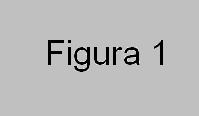 Figura 1: Títol de la figura amb Times New Roman 11 i text centratSi es volen introduir taules, aquestes hauran d’estar centrades i etiquetades amb Taula 1: (Times New Roman 11, negreta i centrat), Taula 2:, Taula 3:,...amb el seu títol corresponent escrit amb Times New Roman 11 i text centrat. Per afegir notes al peu de pàgina han d’estar de forma numerada.Per citar les referències dins de l’article utilitzar el format (CognomAutor, any), és a dir, la cita al text s'anota amb el cognom dels autors i l'any de publicació.Per últim, afegir les referències només citades en l’article ordenades alfabèticament amb la font Times New Roman 10 i justificat. A continuació podeu veure diferents exemples de referència a seguir en cas de tractar-se d’un article, llibre, actes de congressos...Referències (Times New Roman 12, negreta)Cognom, Inicial dels autors/es. (Any) Títol de l’article. Títol de la revista (en cursiva), número, pp. xx-xx. (Tot en Times New Roman 10, justificat)Cognom, Inicial dels autors/es. (Any) Títol del llibre (en cursiva). Editorial, lloc.Cognom, Inicial dels autors/es. (Any) Títol de la ponència. Proceedings de (en cursiva). Lloc.